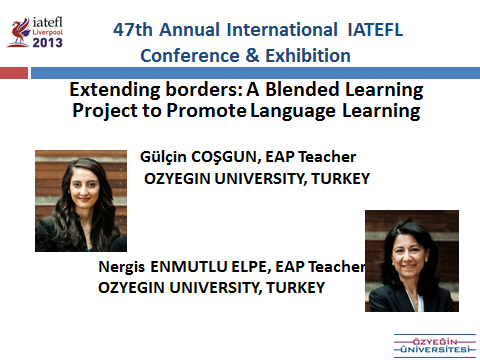 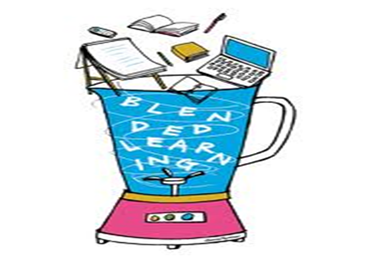 WHAT IS BLENDED LEARNING COMPONENT (BLC)?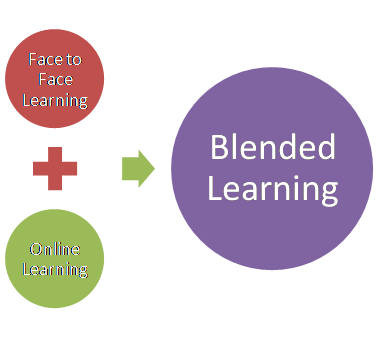 From The Handbook of Blended Learning, Curtis J. Bonk & Charles R. Graham WHY DO WE HAVE THE BLC?Growing student numbers Space and time constraintsStudents who lack effective study skillsStudents who are digitial natives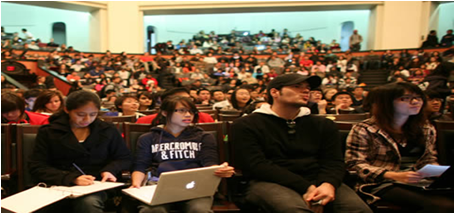 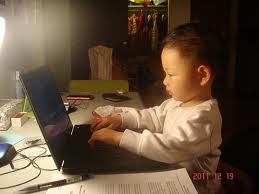                                                                          SO…BLC is needed to provide students with more access to quality learning experiences, and encourage a more active rather than passive approach to learning while achieving institutional goals and learning objectives.